===========================================================ПОСТАНОВЛЕНИЕ«14» июль 2017 й.                        № 68                    «14» июля 2017 г.Об утверждении Порядка проведения инвентаризации общественных территорий (общественных пространств) и объектов питьевого водоснабжения, расположенных на территории сельского поселения Бурибаевский сельсовет муниципального района Хайбуллинский район Республики Башкортостан	Во исполнение Федерального закона от 06.10.2003 № 131-ФЗ «Об общих принципах организации местного самоуправления в Российской Федерации», постановления Правительства Республики Башкортостан от 15.03.2017 № 88 «О реализации постановления Правительства Российской Федерации от 10 февраля 2017 года № 169 «Об утверждении Правил предоставления и распределения субсидий из федерального бюджета бюджетам субъектов Российской Федерации на поддержку государственных программ субъектов Российской Федерации и муниципальных программ формирования современной городской среды», в целях повышения уровня благоустройства сельского поселения Бурибаевский сельсовет муниципального района Хайбуллинский район Республики Башкортостан в рамках реализации муниципальной программы «Формирование  современной городской среды сельского поселения Бурибаевский сельсовет муниципального района Хайбуллинский  район Республики  Башкортостан на 2018-2022 годы», Администрация сельского поселения Бурибаевский сельсовет муниципального района Хайбуллинский район Республики Башкортостан постановляет:        	1.Утвердить Порядок проведения инвентаризации общественных территорий (общественных пространств) и объектов питьевого водоснабжения, расположенных на территории сельского поселения Бурибаевский  сельсовет муниципального района Хайбуллинский район Республики Башкортостан (далее – Порядок) согласно Приложению № 1.  2. Определить ответственным лицом по организации реализации Порядка заместителя  главы администрации сельского поселения Бурибаевский  сельсовет муниципального района Хайбуллинский район Республики Башкортостан Хайдарову А.С. 3. Настоящее постановление подлежит размещению на официальном сайте сельского поселения Бурибаевский сельсовет муниципального района Хайбуллинский район Республики Башкортостан.        4. Контроль за исполнением настоящего постановления оставляю за собой.Глава сельского поселения 					В.Г.ИльбаковПриложение № 1  к постановлению № 68от 14  июля 2017 годаПОРЯДОКпроведения инвентаризации общественных территорий (общественных пространств) и объектов питьевого водоснабжения, расположенных на территории сельского поселения Бурибаевский  сельсовет муниципального района Хайбуллинский район Республики БашкортостанОбщие требования1.1. Порядок проведения инвентаризации общественных территорий (общественных пространств) и объектов питьевого водоснабжения, расположенных на территории сельского поселения Бурибаевский сельсовет муниципального района Хайбуллинский район Республики Башкортостан разработан в целях исполнения постановления Правительства Российской Федерации от 10 февраля 2017 года № 169 «Об утверждении Правил предоставления и распределения субсидий из федерального бюджета бюджетам субъектов Российской Федерации на поддержку государственных программ субъектов Российской Федерации и муниципальных программ формирования современной городской среды» (далее – Порядок).1.2. Настоящий Порядок устанавливает основные требования к проведению инвентаризации общественных территорий (общественных пространств), расположенных на территории сельского поселения Бурибаевский сельсовет муниципального района Хайбуллинский район Республики Башкортостан (далее – инвентаризация) в целях повышения комфорта и безопасности городской среды посредством реализации муниципальных программ формирования современной городской среды.2. Порядок проведения инвентаризации общественных территорий (общественных пространств)2.1. Проведению инвентаризации подлежат все общественные территории (общественные пространства) и объекты питьевого водоснабжения, расположенные на территории сельского поселения Бурибаевский сельсовет муниципального района Хайбуллинский район Республики Башкортостан.2.2. Под общественными территориями (общественными пространствами) понимаются территории муниципального образования, которые постоянно доступны для населения, в том числе площади, набережные, улицы, пешеходные зоны, скверы, парки (далее – общественные территории). Статус общественной территории предполагает отсутствие платы за посещение. Общественные территории могут использоваться резидентами и гостями муниципального образования в различных целях, в том числе для общения, отдыха, занятия спортом, образования, проведения собраний граждан, осуществления предпринимательской деятельности. 2.3. Под инвентаризацией общественных территорий сельского поселения Бурибаевский сельсовет муниципального района Хайбуллинский район Республики Башкортостан понимается работа по анализу текущего состояния благоустройства общественных территорий, выявлению, учету и описанию объектов, находящихся на таких территориях, а также определения перечня планируемых мероприятий по благоустройству. 2.4. Инвентаризация проводится по результатам натурного обследования с обязательной фотофиксацией общественной территории и расположенных на ней элементов.2.5. Итогом проведения инвентаризации является утверждение Администрацией сельского поселения Бурибаевский сельсовет муниципального района Хайбуллинский район Республики Башкортостан паспорта благоустройства в соответствии с приложением № 1 к настоящему Порядку.2.6. Участники и ответственные лица, входящие в список комиссии по инвентаризации (далее – комиссия), определяются Администрацией сельского поселения Бурибаевский сельсовет муниципального района Хайбуллинский район Республики Башкортостан.Ответственное лицо - лицо, ответственное за проведение инвентаризации общественных территорий.Участники - организации независимо от форм собственности, ведомства, государственные и муниципальные учреждения, в том числе заинтересованные юридические и физические лица. 2.7. Комиссия до 01 августа проводит инвентаризацию, на основе которого ответственное лицо составляет паспорт благоустройства общественных территорий сельского поселения Бурибаевский сельсовет муниципального района Хайбуллинский район Республики Башкортостан.2.8. Повторная инвентаризация проводится при актуализации муниципальной программы формирования современной городской среды на 2018-2022 годы, но не реже чем раз в 5 лет.3. Учет результатов инвентаризации общественных территорий3.1.Администрация сельского поселения Бурибаевский сельсовет:а) осуществляет сбор, анализ и хранение представленных ответственным лицом результатов инвентаризации общественных территорий и фотоматериалов текущего состояния;б) использует сведения, полученные в результате инвентаризации, для разработки и внесения изменений в муниципальные программы формирования современной городской среды на 2018-2022 годы.Приложение 1к Порядку проведения инвентаризации общественных территорий (общественных пространств)   и объектов питьевого водоснабжения, расположенныхна территории сельского поселения Бурибаевский сельсоветмуниципального района Хайбуллинский район Республики БашкортостанПаспорт благоустройства _______________________________________________________________________________________наименование муниципального образованияДата составления:___________Анализ текущего состояния общественных территорий, в том числе планируемые показатели благоустроенности на перспективу до 2022 годаПлощадь общественных территорий__________________________________________________________________Адресный перечень общественных территорий, подлежащих благоустройству до 2022 года3. Адресный перечень объектов питьевого водоснабжения, планируемых благоустроить*, заменить или капитально отремонтировать до 2022 года* - благоустройство относится к родникам, находящимся в использовании населенных пунктов численностью свыше 1000 человек (оборудование подходом и площадкой с твердым видом покрытия, приспособлением для подачи родниковой воды (желоб, труба, иной вид водотока), чашей водосбора, а также иные элементы благоустройства)Текущее состояние общественных территорий в разрезе каждой территории___________________________________________________________________________________________(наименование общественной территории)Населенный пункт_________________________________________________________________________________Адрес общественной территории ____________________________________________________________________Площадь общественной территории________________________________________________________________________________________________________________________________________________________________(наименование общественной территории)Населенный пункт_________________________________________________________________________________Адрес общественной территории _______________________________________________________________________Площадь общественной территории_____________________________________________________________________Заключение о благоустроенности и техническом состоянии общественных территорий (по результатам инвентаризации элементов благоустройства)______________________________________________________________Ответственное лицо ______________  ___________________________                                       (подпись)                   (расшифровка подписи)Члены комиссии ______________  ___________________________                                       (подпись)                   (расшифровка подписи)                               ______________  ___________________________    (подпись)                   (расшифровка подписи)БАШКОРТОСТАН РЕСПУБЛИКАҺЫХӘЙБУЛЛА РАЙОНЫМУНИЦИПАЛЬ РАЙОНЫБҮРЕБАЙ АУЫЛ СОВЕТЫАУЫЛ БИЛӘМӘҺЕХАКИМИӘТЕ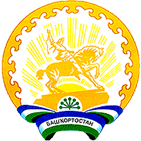 АДМИНИСТРАЦИЯСЕЛЬСКОГО ПОСЕЛЕНИЯБУРИБАЕВСКИЙ СЕЛЬСОВЕТМУНИЦИПАЛЬНОГО РАЙОНАХАЙБУЛЛИНСКИЙ РАЙОНРЕСПУБЛИКИ  БАШКОРТОСТАННаименованиеЕдиница измерения2017 год (фактическое значение)Плановое значение показателя благоустроенности по годамПлановое значение показателя благоустроенности по годамПлановое значение показателя благоустроенности по годамПлановое значение показателя благоустроенности по годамПлановое значение показателя благоустроенности по годамНаименованиеЕдиница измерения2017 год (фактическое значение)20182019202020212022Количество общественных территорий (парки, скверы, набережные и т.д.) в муниципальном образованииед.хххххКоличество общественных территорий, подлежащих благоустройству (парки, скверы, набережные и т.д.)ед.Доля и площадь благоустроенных общественных территорий (парки, скверы, набережные и т.д.) от общего количества таких территорий%Доля и площадь благоустроенных общественных территорий (парки, скверы, набережные и т.д.) от общего количества таких территорийГаДоля и площадь муниципальных территорий общего пользования (парки, скверы, набережные и т.д.) от общего количества таких территорий, нуждающихся в благоустройстве%Доля и площадь муниципальных территорий общего пользования (парки, скверы, набережные и т.д.) от общего количества таких территорий, нуждающихся в благоустройствеГа№ п\пЭлементы благоустройства%Значение показателяЗначение показателяЗначение показателяЗначение показателя№ п\пЭлементы благоустройства%единица измеренийсущест-вующее значениепланируемые к благоустройству, ремонту, модернизации существующих элементов благоустройствапланируемые к установке, укладке и вновь вводимые объекты на общественной территории1Освещенность общественной территориисветоточки, ед.2Дорожно-тропиночная сетьхкм3Обустроенность дорожно-тропиночной сети (наличие твердых покрытий)км4Малые архитектурные формыхед.5Фонтаныхед.6Скамейкихед.7Урныхед.8Парковочные места для авто-мото-велотранспортахед.9Спортивные площадкихед.10Детские площадкихед.11Площадки для отдыха и досугахед.12Сценыхед.13Ограждающие конструкциихед.14Входные группыхед.15Элементы озелененияхкв.м16Информационные стенды и рекламные конструкциихед.17Места с обустроенными аттракционамихед.18Водные устройствахед.19Иные элементы (заполняется на усмотрение ответственного лица)№ п/пНаименование объектаАдрес местонахождения объектаВид проводимых мероприятий (указать какой вид благоустройства)Планируемый объем финансирования,тыс. рублейПланируемый объем финансирования,тыс. рублейПланируемый объем финансирования,тыс. рублейПланируемый объем финансирования,тыс. рублейПланируемый объем финансирования,тыс. рублей№ п/пНаименование объектаАдрес местонахождения объектаВид проводимых мероприятий (указать какой вид благоустройства)20182019202020212022123№ п/пНаименование объектаАдрес местонахождения объектаВид проводимых мероприятийПланируемый объем финансирования,тыс. рублейПланируемый объем финансирования,тыс. рублейПланируемый объем финансирования,тыс. рублейПланируемый объем финансирования,тыс. рублейПланируемый объем финансирования,тыс. рублей№ п/пНаименование объектаАдрес местонахождения объектаВид проводимых мероприятий20182019202020212022123№ п\пЭлементы благоустройства%Значение показателяЗначение показателяЗначение показателяЗначение показателя№ п\пЭлементы благоустройства%единица измерений.существу-ющее значениепланируемые к благоустройству, ремонту, модернизации существующих элементов благоустройствапланируемые к установке, укладке и вновь вводимые объекты на общественной территории1Освещенность общественной территориисвето-точки, ед.2Дорожно-тропиночная сетьхпротяжен-ность, км3Обустроенность дорожно-тропиночной сети (наличие твердых покрытий)протяжен-ность, км4Малые архитектурные формыхед.5Фонтаныхед.6Скамейкихед.7Урныхед.8Парковочные места для авто-мото-велотранспортахед.9Спортивные площадкихед.10Детские площадкихед.11Площадки для отдыха и досугахед.12Сценыхед.13Ограждающие конструкциихед.14Входные группыхед.15Элементы озелененияхкв.м16Информационные стенды и рекламные конструкциихед.17Места с обустроенными аттракционамихед.18Водные устройствахед.19Иные элементы (заполняется на усмотрение ответственного лица)№ п\пЭлементы благоустройства%Значение показателяЗначение показателяЗначение показателяЗначение показателя№ п\пЭлементы благоустройства%единица измерений.существу-ющее значениепланируемые к благоустройству, ремонту, модернизации существующих элементов благоустройствапланируемые к установке, укладке и вновь вводимые объекты на общественной территории1Освещенность общественной территориисвето-точки, ед.2Дорожно-тропиночная сетьхпротяжен-ность, км3Обустроенность дорожно-тропиночной сети (наличие твердых покрытий)протяжен-ность, км4Малые архитектурные формыхед.5Фонтаныхед.6Скамейкихед.7Урныхед.8Парковочные места для авто-мото-велотранспортахед.9Спортивные площадкихед.10Детские площадкихед.11Площадки для отдыха и досугахед.12Сценыхед.13Ограждающие конструкциихед.14Входные группыхед.15Элементы озелененияхкв.м16Информационные стенды и рекламные конструкциихед.17Места с обустроенными аттракционамихед.18Водные устройствахед.19Иные элементы (заполняется на усмотрение ответственного лица)